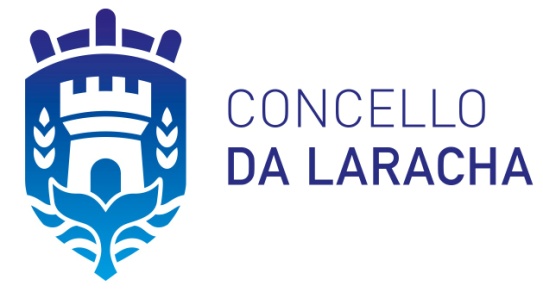 ACTIVIDADES DE VERÁN 2021Don/Dona  _____________________________________________con DNI núm. __________como pai/nai ou titor/a legal do/a neno/a ___________________________________________				   AUTORIZO  ADon/Dona  _____________________________________________con DNI núm. ___________a recoller o neno/a que participa na actividade de ____________________________________ o día____________________ do Programa de Actividades de Verán 2021 organizadas polo Concello da Laracha.Sinatura:__________________En A Laracha, ______ de ______de  2021.